Read and answer the questions.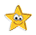 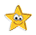 1 Do you like dancing?                              a) Yes, I do.    b) No, I don’t.
   Voliš li plesati?2 What do you prefer, singing or dancing? I prefer __________________   Što više voliš, pjevanje ili plesanje? Više volim…a) Match the words in English with the words in Croatian.      Poveži riječi na engleskom jeziku s riječima na hrvatskom jeziku.   b) Translate the words into English. 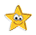        Prevedi riječi na engleski jezik.a) Read the text with your teacher.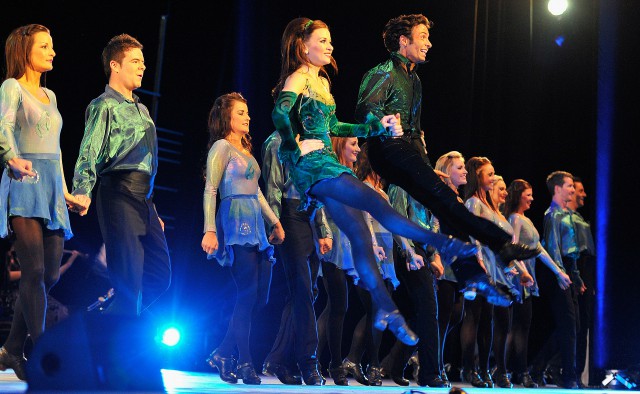     Pročitaj tekst s učiteljicom.The Story of Riverdance             Priča o RiverdanceuIn 1994 the Eurovision Song Contest was held in Ireland.
1994. godine natjecanje Pjesma Eurovizije održalo se u Irskoj.More than 25 (twenty-five) million people saw it.
Preko 25 milijuna ljudi ga je vidjelo.During a break, dancers performed Riverdance. 
Za vrijeme pause, plesači su izveli Riverdance.It is a combination of traditional Irish dancing and music.
To je spoj tradicionalnog irskog plesa i glazbe.Both the music and the dancing were presented in a modern way.
I glazba i ples su bili prikazani na moderan način.People liked it very much. 
Ljudima se jako svidjelo. Everybody wanted to learn the dance.Svi su htjeli naučiti ples.It became popular all over the world.
Postao je popularan diljem svijeta.This has helped keep Irish cultural tradition alive.
To je pomoglo da se irska kulturna tradicija održi.b) Are the sentences correct? Circle True or False.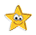     Jesu li rečenice točne? Zaokruži True (točno) ili False (netočno). c) Read the questions. Complete the answers with the words from the box.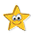 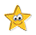 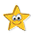 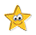     Pročitaj pitanja. Dopuni odgovore riječima iz kućice.         during a break               in 1994              Yes, they did.                       all over the world              in a modern way     a) Read the dialogue with your teacher.
         Pročitaj razgovor sa svojom učiteljicom.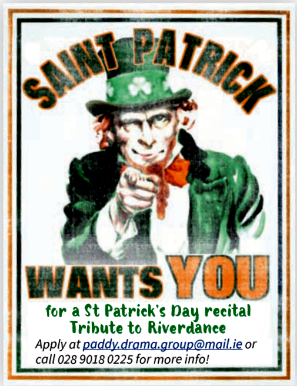 
Molly is talking to Liam, a member of the school drama group.
Molly razgovara s Liamom, članom školske dramske grupe.Molly: Hi Liam!
           Zdravo Liam!Liam: Hi Molly! Would you like to join our drama group this year?
           Zdravo Molly! Želiš li se pridružiti našoj dramskoj grupi ove godine?Molly: Yes, of course! I’ve seen your advertisement.
            Da, naravno! Vidjela sam vaš oglas.            I like the theme of the recital.
            Sviđa mi se tema priredbe.Liam: Riverdance is great, isn’t it?
           Riverdance je sjajan, zar ne?Molly: Yes! I can help you out with the costumes. I’m good at sewing.
           Da! Mogu vam pomoći s kostimima. Dobra sam u šivanju.Liam: That’s great! We need a costume designer.
           To je sjajno! Trebamo dizajnera kostima.Molly: I can prepare some pictures of traditional and modern costumes.
           Mogu pripremiti slike tradicionalnih i modernih kostima.Liam: We need modern costumes this year.
           Trebamo moderne kostime ove godine.Molly: I know. But it’s good to see the old heavy kilts and long dresses.
            Znam. Ali dobro je vidjeti stare, teške kiltove i dugačke haljine.            I can design shorter dresses for girls, and boys can wear trousers.
            Mogu dizajnirati kraće haljine za djevojke, a dečki mogu nositi hlače.Liam: Perfect! See you on Wednesday! Don’t forget your drawings!
           Savršeno! Vidimo se u srijedu. Ne zaboravi crteže!Molly: Of course I won’t! See you! Bye!
            Naravno da neću! Vidimo se! Zdravo!b) Read the dialogue again. Fill in the missing words.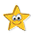 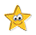     Ponovo pročitaj dijalog. Dopuni riječi koje nedostaju.1 Molly likes this year’s school______________________.    Molly se sviđa ovogodišnja školska priredba.    The theme is Riverdance.
   Tema je Riverdance.2 She has seen the _____________________________.
   Vidjela je oglas.3 She would like to _________________ the drama group.   Željela bi se pridružiti dramskoj grupi.4 She would like to help out with the ____________________.    Željela bi pomoći s kostimima.5 She loves _____________________.   Voli šivanje.   She has prepared some original pictures of the costumes.   Pripremila je originalne slike kostima.6 They show how ________________ costumes have changed up to now.   One pokazuju kako su se tradicionalni kostimi promijenili do sada.7 Before the traditional dance costumes were long dresses for women,   Prije su tradicionalni plesni kostimi bili duge haljine za žene   and _______________ ________________for men.   i teški kiltovi za muškarce.8 Today, the _______________ have become shorter,   Danas su haljine postale kraće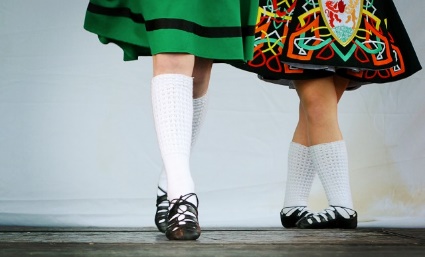    and men wear ________________________.   i muškarci nose hlače.Remember!How do we read years in English? 
Kako čitamo godine na engleskom jeziku?      a) Match the numbers with the words.           Poveži brojeve i riječi. b) Write the year in numbers.    Napiši godinu brojevima.
                                     
                                        PAST SIMPLE – adverbs of time
                          Past simple – priložne oznake vremena        a) Circle the adverbs of time in the sentences in red.
            Crvenom bojom zaokruži priložne oznake vremena u rečenicama.                                      
                                        PRESENT PERFECT SIMPLE – adverbs of time
                          Present perfect simple – priložne oznake vremena
      b) Circle the adverbs of time in the sentences in orange. 
  	    Narančastom bojom zaokruži priložne oznake vremena u rečenicama. 
  c) Use the colour red to circle all the adverbs of time that go with past simple.   	Use the colour orange to circle all the adverbs of time that go with present 
      perfect simple.       Crvenom bojom zaokruži sve priložne oznake vremena koje idu uz past simple.
      Narančastom bojom zaokruži sve priložne oznake vremena koje idu uz present 
      perfect simple.        a) Circle the sentences that are true for you.            Zaokruži rečenice koje su točne za tebe.  b) Copy the circled answers on the lines. Report it to your teacher.        Prepiši zaokružene odgovore na crte. Reci učiteljici.1___________________________________________________________2___________________________________________________________3___________________________________________________________4___________________________________________________________1 break  postati2 perform  pauza3 traditional izvoditi4 present održati živim5 becometradicionalan6 keep aliveprikazati1 postati_______________________________________________2 pauza_______________________________________________3 izvoditi_______________________________________________4 prikazati_______________________________________________5 tradicionalan_______________________________________________6 održati živim_______________________________________________1 Many people saw Eurovision Song Contest in Ireland.
  Mnogo ljudi je vidjelo natjecanje Pjesma Eurovizije u Irskoj.TrueFalse2 Singers performed Riverdance during a break.
   Pjevači su izveli Riverdance za vrijeme pauze.TrueFalse3 Riverdance is modern dancing and music.
   Riverdance je suvremeni ples i glazba.TrueFalse4 It was presented in a traditional way.
   Bio je prikazan na tradicionalan način.TrueFalse5 People all over the world liked Riverdance.
   Ljudima u cijelom svijetu se svidio Riverdance.TrueFalse1 When was Eurovision Song Contest held in Ireland?   It was held ____________________________________________2 When did the dancers perform Riverdance?   They performed Riverdance ______________________________3 How did they present it?   They presented it _______________________________________4 Did people like it? _______________________________________5 Where did it become popular?   It became popular ______________________________________199420032015nineteen    ninety-fivetwo thousand and threetwenty    fifteen1 2000  two thousand and five2 2008  nineteen eighty-six3 1995twenty nineteen4 1986two thousand and eight 5 2005two thousand 6 2019nineteen ninety-five 1 two thousand and six___________________________________2 twenty fourteen___________________________________3 nineteen ninety-eight___________________________________4 ninety eighty-one___________________________________5 twenty twenty___________________________________6 two thousand and two___________________________________LOOK AND READ!  
POGLEDAJ I PROČITAJ! LOOK AND READ!  
POGLEDAJ I PROČITAJ! LOOK AND READ!  
POGLEDAJ I PROČITAJ! Priložne oznake vremena za glagolsko vrijeme past simple opisuju vrijeme koje je završilo u prošlosti.Priložne oznake vremena za glagolsko vrijeme past simple opisuju vrijeme koje je završilo u prošlosti.Priložne oznake vremena za glagolsko vrijeme past simple opisuju vrijeme koje je završilo u prošlosti.yesterday jučerlast week / month prošli tjedan / mjesecten years agoprije deset godinain 19941994. godinefrom 2000 to 2008od 2000. do 2008.when I was littlekada sam bio mali       past simple        adverb of time
The show started last week. Predstava je počela prošli tjedan.       past simple        adverb of time
The show started last week. Predstava je počela prošli tjedan.       past simple        adverb of time
The show started last week. Predstava je počela prošli tjedan.1 Yesterday Molly did some research about Riverdance costumes.   Jučer je Molly obavila istraživanje o Riverdance kostimima. 2 Molly saw the original Riverdance show in Belfast in 2015.   Molly je vidjela originalni nastup u Belfastu 2015. godine.3 The costumes changed a lot between 1995 and 2000.   Kostimi su se promijenili puno između 1995. i 2000. godine.4 A year ago, Molly tried to design her first dancing costume.   Prije godinu dana Molly je pokušala dizajnirati svoj prvi plesni kostim.5 Last week, she saw the advertisement for the school dance recital.   Prošli je tjedan vidjela oglas za školsku plesnu priredbu.LOOK AND READ!  
POGLEDAJ I PROČITAJ! LOOK AND READ!  
POGLEDAJ I PROČITAJ! LOOK AND READ!  
POGLEDAJ I PROČITAJ! LOOK AND READ!  
POGLEDAJ I PROČITAJ! Priložne oznake vremena za glagolsko vrijeme present perfect simple opisuju vrijeme koje je povezano sa sadašnjosti.Priložne oznake vremena za glagolsko vrijeme present perfect simple opisuju vrijeme koje je povezano sa sadašnjosti.Priložne oznake vremena za glagolsko vrijeme present perfect simple opisuju vrijeme koje je povezano sa sadašnjosti.Priložne oznake vremena za glagolsko vrijeme present perfect simple opisuju vrijeme koje je povezano sa sadašnjosti.todaydanasthis week / monthovaj tjedan / mjeseceverikadanevernikadayetjošalreadyvećjustupravorecentlynedavno     present perfect simple                 adverb of time 
Molly has seen a great dance video today.Molly je vidjela odličan plesni video danas.     present perfect simple                 adverb of time 
Molly has seen a great dance video today.Molly je vidjela odličan plesni video danas.     present perfect simple                 adverb of time 
Molly has seen a great dance video today.Molly je vidjela odličan plesni video danas.     present perfect simple                 adverb of time 
Molly has seen a great dance video today.Molly je vidjela odličan plesni video danas.1 She hasn’t drawn any costume designs yet.   Ona još nije nacrtala skice za kostime.2 She has already started thinking about the costumes.   Ona je već počela misliti o kostimima.3 She has just found some photos.   Ona je upravo našla neke fotografije.4 Her style has changed recently.   Njezin se stil nedavno promijenio.5 Has there ever been a similar dance show in your country?  Je li ikada bila slična plesna predstava u tvojoj državi?6 She has never tried dancing in front of a live audience.   Ona nikada nije pokušala plesati pred publikom uživo.7 This week, she has decided to participate in the dance recital.   Ovaj je tjedan odlučila sudjelovati u plesnoj predstavi.1 When I was a child, I was very little.   Kada sam bio / bila dijete, bio / bila sam jako mala.2 I have recently started studying Spanish.  Ja sam nedavno počeo / počela učiti španjolski jezik.3 I had two tests last week.  Ja sam imao / imala dva testa prošli tjedan.4 My family lived in Brazil from 2005 to 2008.   Moja obitelj je živjela u Brazilu od 2005. do 2008. godine.5 We moved back to Croatia in 2008.   Mi smo se vratili u Hrvatsku 2008. godine.6 We started primary school seven years ago.   Krenuli smo u osnovnu školu prije sedam godina.7 I have never made a mistake.    Ja nikada nisam napravio / napravila pogrešku.8 My teacher has just finished explaining the past simple.
   Moja učiteljica je upravo završila objašnjavanje past simplea.9 I have just finished this task.  Ja sam upravo završio / završila ovaj zadatak.1 What have you done today?
   Što si napravio danas?a) I have helped my mum today.b) I haven’t helped my mum today.2 Did you help your mum last week?
   Jesi li pomogao mami prošli tjedan?2 Did you help your mum last week?
   Jesi li pomogao mami prošli tjedan?a) I helped my mum last week.b) I didn’t help my mum last week.3 Have you already done your homework?
   Jesi li već napisao domaću zadaću?3 Have you already done your homework?
   Jesi li već napisao domaću zadaću?a) I have already done my homework.b) I haven’t done my homework yet.4 Did you do your homework yesterday?
  Jesi li napisao domaću zadaću jučer?4 Did you do your homework yesterday?
  Jesi li napisao domaću zadaću jučer?a) I did my homework yesterday.b) I didn’t do my homework yesterday.